ПАСПОРТГрачевского муниципального района2019 год1. Общие сведения о муниципальном образовании  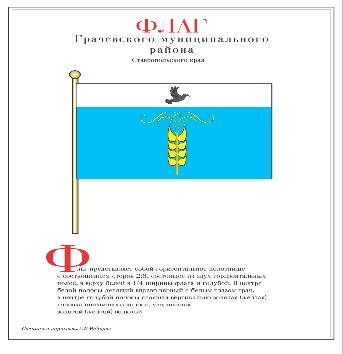 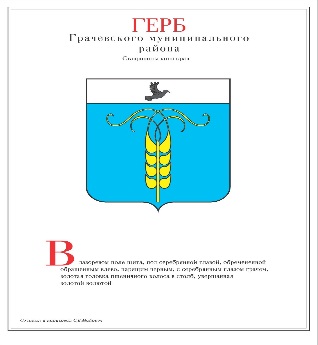 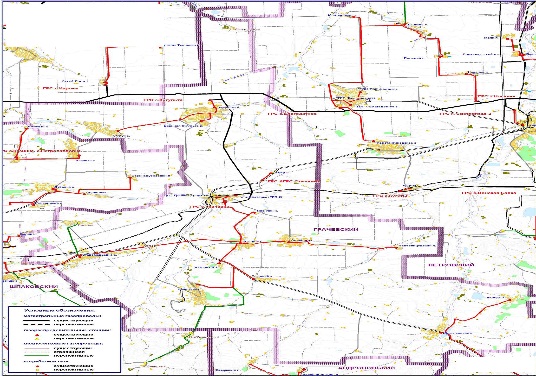 КРАТКАЯ ИСТОРИЧЕСКАЯ СПРАВКАУказом Президиума Верховного Совета РСФСР от 11 декабря 1970 года в центральной части Ставропольского края в 1970 году из хозяйств Шпаковского и Александровского районов был образован Грачевский район. Дата утверждения современной черты района - 11 декабря 1970 года, 01.12.2003 №45-КЗВ состав района входят 16 населенных пунктов объединенных в 8 муниципальных образований с административным центром село Грачевка. Район граничит с Труновским, Петровским, Александровским, Андроповским и Шпаковским районами. Здесь проходит автотрасса и железнодорожная ветка Стврополь-Элиста.Дата возникновения сел относится к XVIII-XIX векам. Первыми поселенцами были казаки. Затем села пополнялись переселенцами из Курской, Рязанской, Орловской, Воронежской губерний.В 30-е годы в селах района образовались коллективные хозяйства. Менялась жизнь, благоустраивался быт, умножалось общественное добро и достаток в домах колхозников и рабочих.Тяжким испытанием для жителей сел района, как и для всего Советского Союза, стала Великая Отечественная война.Из сел района ушли на защиту Родины 12,5 тысяч человек.Более 5 тысяч человек, не вернувшихся с полей сражений, занесены в районную Книгу памяти, двое жителей района удостоены звания Героя Советского Союза: Минаенко Иван Алексеевич, Никитин Василий Егорович.С честью приняли эстафету любви к Родине молодежь сегодняшнего поколения, не роняет знамя патриотизма и преданности отчизне. Достойно выполняли воинский долг воины-афганцы, ребята, проходившие службу в Чеченской республике. Вечно в памяти грачевцев останутся имена Амалицкого Геннадия, Абонеева Александра, Акинина Василия, Зеленского Владимира, не вернувшихся из Афганистана, Неудачина Александра, Воробьева Сергея, погибших в Чечне.В районе 54 памятника , из них 27 – Воинам Славы. В дни торжеств и всенародных праздников грачевцы приносят сюда цветы, с благодарностью вспоминают защитников Родины и тех, кто ковал Победу в тылу и благодаря чьим усилиям было восстановлено разрушенное хозяйство.За период с 1971 по 1991 годы в районе быстрыми темпами развивалась инфраструктура: строились школы, детские сады, дошкольные учреждения, Дома культуры, новые жилые дома, объекты коммунального хозяйства. В районе проживают представители 59 национальностей, 75,95 % составляют русские. Ведущей отраслью экономики района является сельское хозяйство. В районе имеются предприятия торговли, общественного питания.Главным богатством во все времена были и остаются люди. Не покладая рук трудятся земледельцы, механизаторы, рабочие промышленных предприятий, педагоги, медицинские работники, газовики, связисты, преображая облик района. Грачевская земля всегда славилась своими тружениками. Сотни грачевцев за трудовую доблесть награждены орденами и медалями, 5 из них- орденом Ленина; 12-орденом «Трудового Красного Знамени»; 12- орденом «Трудовой Славы»; 7- орденом «Знак Почёта»; 17- медалью «За трудовую доблесть»;1- медалью «Герой Труда Ставрополья»; 22- имеют звание "Почетный гражданин Грачевского муниципального района Ставропольского края". Но всегда движущей силой в достижении поставленных задач выступали руководители района, сел, предприятий и организаций. С первых дней у руководства района стояли В.Д.Прутков-секретарь районной партийной организации и В.А.Ворожбиев- председатель райисполкома. Много сил и энергии отдавали и последующие руководители: В.И.Игнатов, В.К.Чебанов, Ю.И.Чурсинов, Е.М.Лысенко, И.А.Щегольков, В.А.Шамратов, М.И.Медяник, В.В.Кудрявцев, В.И.Трухачев, Шамаев В.М., Кухарев В.А. Более пятнадцати лет возглавляет сельское муниципальное образование Козлов А.М.По климатическим данным район относится к зоне неустойчивого увлажнения. В теплый период времени нередки сухая, жаркая погода и суховеи.         Достопримечательностями являются Бешпагирский сосновый бор, заложенный местными жителями, Соленое озеро, грязи которого используются в лечебных целях. 2. Муниципальные образования Грачевского муниципального района3. Структура, порядок формирования органов местного самоуправления муниципального  района (городского округа)4.   Краткая характеристика социально-экономического положения Грачевского  муниципального района.Экономика, финансы, бюджет. Инвестиции. Реализация федеральных, краевых, местных целевых программ.Итоги социально-экономического развития Грачевского муниципального района Ставропольского края за 2019 год.По итогам 2019 года динамика основных социально-экономических показателей Грачевского района к уровню 2018 года составила: -индекс производства промышленной продукции составил 87,4 процента, сельскохозяйственной продукции – 101,3 процент;-оборот крупных и средних предприятий увеличился на 1,15 процентов;-объем отгруженных товаров собственного производства уменьшился на 22,6 процента;-по состоянию на 01 декабря 2019 года среднемесячная номинальная заработная плата в целом по району составила 26232 рублей 107,5% к уровню прошлого года (2018 год – 24391,4 рублей). Работа администрации района в финансово-экономической сфере, в первую очередь, была нацелена на обеспечение возможности максимального привлечения дополнительных средств из краевого и федерального бюджетов в рамках реализуемых программ.В 2019 году в районе реализовывались 13 муниципальных программ. Уровень освоения финансовых средств, выделенных на их реализацию, составил 98,3 процента. Общий объем финансирования – 769, 43 млн. рублей, из них средства федерального бюджета - 11,69 процента, средства краевого бюджета - 52,93 процентов, средства местного бюджета - 35,39 процента. Важную роль в бюджетной политике играет исполнение его доходной части. За 2019 год в консолидированный бюджет района поступили доходы в сумме 1 152 млн. рублей, что на 17 млн. руб. выше плановых назначений, а к уровню 2018 года составляют 115 процентов. Поступление налоговых и неналоговых доходов обеспечено к плановым назначениям на 107,2 процентов, к уровню 2018 на 95 процентов.Основными налогоплательщиками муниципального района являются такие организации как ООО «Красносельское», ООО «Агрокомплекс Ставропольский», ООО «Кондитерская фабрика Сладевиль», ОАО «Грачевский элеватор», ООО Агрофирма «Золотая Нива», ООО «Моя мечта-Сергиевское», ООО «Бешпагир».По итогам работы за 2019 год ими было перечислено в бюджеты всех уровней 60 млн. рублей налога на доходы физических лиц, который имеет наибольший удельный вес в структуре доходов бюджета района, что на 5 млн. рублей выше уровня 2018 года, прирост составляет 9 процентов, что говорит об устойчивом развитии предприятий агропромышленного комплекса района.Одной из основных составляющих собственных доходов бюджета являются поступления от арендной платы за землю и использование имущества, поступление которых за отчетный период составили 32,5 млн. рублей.Кроме того, на уровне администрации района, были приняты все необходимые меры по мобилизации поступлений налоговых и неналоговых доходов в консолидированный бюджет, что обеспечило сокращение задолженности в бюджет района в сумме более 8 млн. рублей.Тем не менее, существует ряд проблем с поступлениями налогов от физических лиц в бюджеты поселений, а также взысканием недоимки от организаций, таких как ЗАО «Азимут», СПК «Новоспицевский», ООО СП «Хуторок», общая задолженность которых в бюджеты всех уровней на 01 января 2020 года составляет более 1 млн. рублей.Расходы консолидированного бюджета в 2019 году произведены в объеме 1113,8 млн. рублей или 93 процента к уточненным годовым плановым назначениям. Бюджет района, как и бюджет края, имеет социальную направленность. Вопросы образования, социальной защиты населения, культуры и спорта в общей структуре расходов бюджета составляют более 68 процентов.Эффективное использование имеющегося промышленного, сельскохозяйственного потенциала во многом зависит от объема инвестиций, используемых на их освоение. Этому способствуют реализуемые в районе федеральные, краевые и муниципальные программы, направленные на развитие экономики и социальной сферы.По оперативным данным объём инвестиций в основной капитал за счет всех источников финансирования за 2019 год составил 10320,4 млн. рублей (2018 год - 502,06 млн. рублей, в расчете на одного жителя это составляет 273 тыс. рублей.)Решение задачи по созданию благоприятной среды для ведения бизнеса в районе и переход на инновационный путь развития экономики является приоритетным в экономической сфере района. Создание и развитие инновационной инфраструктуры в районе осуществляется через формирование инновационных кластеров на основе электроэнергетики и освоения использования нетрадиционных источников энергии (солнечной, ветровой). В районе внедрен муниципальный Стандарт деятельности органов местного самоуправления по формированию благоприятной инвестиционной среды. Основными кластерами инвестиционных интересов района являются: -создание и развитие перерабатывающих предприятий; -развитие аграрного сектора.Располагая сырьевой базой, транспортным сообщением, наличием объектов инфраструктуры - район является прекрасной площадкой для реализации инвестиционных проектов. Так, на сегодняшний день в районе в целях развития территории, повышения инвестиционной активности предложено к реализации двенадцать инвестиционных площадок: восемь по направлению промышленного и сельскохозяйственного производства, три по развитию овощеводства, садоводства и виноградарства, одна по развитию птицеводства. В целях привлечения в район инвесторов они размещены на официальном сайте администрации в разделе «Инвестиции».Конечно, в этом направлении нам еще предстоит много сделать, в частности проведения мероприятий по инвентаризации и систематизации муниципальных земель.Ведущей отраслью района является сельское хозяйство, на долю которого приходится более 60 процентов отгруженных товаров работ и услуг.Всего на территории района осуществляют деятельность 13 коллективных хозяйств и 58 крестьянско-фермерских хозяйств, которые обрабатывают 108,1 тыс. гектаров пашни.Доминирующим направлением остается зерновое производство.За отчетный год валовое производство составило 211,3 тыс. тонн при средней урожайности 28 центнеров с гектара, в том числе пшеница 189,8 тыс. тонн из которого 20 процентов это продовольственное зерно.Наибольший вклад в производство зерна вносят крупные сельхозпредприятия так в этом году валовой сбор зерна составил 175,9 тысяч тонн зерна при урожайности 28,4 ц/га тонн, или 83,2 % от  общего валового сбора района. Наивысшая урожайность зерновых среди сельхозпредприятий получена  в обществе с ограниченной ответственностью «Заря» — 39,6 центнеров с гектара; в «Госсорткомиссия» Ставропольская ГСИС— 37,6 центнеров с гектара,  в обществе с ограниченной ответственностью «Красносельское» – 35,1 центнеров с гектара. Хочется отметить самый большой вал получен в ООО «Агрокомплекс Ставропольский» 51,2 тыс. тонн или 24,3 % от валового сбора зерна по району  с урожайностью 27,2 ц/га.Крестьянскими (фермерскими) хозяйствами получено 35,5 тысяч тонн зерна или 16,8 % от валового сбора зерна по району,  с урожайностью 26,5 центнера с гектара, необходимо отметить небольшую разницу по урожайности между СХП и КФХ в 2 центнера с гектара при общекраевых показателях 7 центнеров с гектара.Второй не маловажной культурой в экономике района и хозяйств играет подсолнечник валовое производство которого в 2019 году составило  19,6 тысяч тонн с  площади 13,8 тысяч гектар (12,8 процентов от общей площади пашни района), при урожайности 13,3 ц/га. В сельхозпредприятиях валовой сбор  подсолнечника составил 13,1 тыс. тонн при урожайности 11,1 центнеров с гектара,  фермеры района получили 2,9 тыс. тонн масло семян подсолнечника, что на 100 тонн больше 2018 года при урожайности 14,4 центнеров с гектара, что на 2,8 центнеров с гектара выше среднерайонного показателя.Валовой сбор кукурузы на зерно в Грачевском районе составил 10,7 тыс. тонн на площади  6,8 тысяч гектар (6,3 процента от общей площади пашни района), при урожайности 17,4 центнеров с гектара, сельхозпредприятиями района получено 9,8 тыс. тонн зерна кукурузы, при урожайности 17,7 центнеров с гектара, валовой сбор фермеров составил 945 тонн, с урожайностью 7,2 центнеров с гектара.На снижение урожайности сельскохозяйственных культур  в 2019 году повлияли погодные условия весны и лета. В апреле выпало 25 мм эффективных осадков (что составляет  40 % от месячной нормы). Во второй декаде мая выпало 40 мм (60 % от климатической нормы), далее теплую весну сменило жаркое, засушливое лето. Со второй декады июня установилась жаркая и сухая погода с температурами выше 30 градусов по Цельсию, сложившиеся погодные условия привели к существенному снижению урожайности и качество  зерновых и масличных культур культур по  району.В 2019 г. цена реализации зерновых культур за тонну - 10 199 руб., что на 13 процентов выше уровня прошлого года. Выручка по итогам отчетного периода составила 1 803,5 млн. руб., что ниже уровня 2018 года на 18%.Валовая прибыль по итогам отчетного периода - 240,91 млн. руб., что  на 53 процента  ниже уровня 2018 г. В целом чистая прибыль за 2019 сложилась в размере 36,708 млн. руб.Уровень оплаты труда работников сельского хозяйства в 2019 г. снизился к уровню прошлого года на 13 процентов и составил 27248 рубля. Среднемесячная заработная плата по итогам 2018 года - 31345,00 рублей.В вопросах животноводства в целом по району основной упор ложится на ЛПХ, где доля по КРС составляет 76 процента и по овцеводству 85 процентов. Наблюдается тенденция снижения поголовья к прошлого году по КРС -  14 процентов и по овцепоголовью - 15  процентов в основном за счет ЛПХ.  Это прежде всего связано с отсутствием рабочих мест в селах, что влечет отток работоспособного населения занимающихся ведением ЛПХ. Все же «лидером» животноводства Грачевского района является Грачевская птицефабрика, которая с 2009 года обрела второе дыхание после временной консервации и постепенно за счет реконструкции, модернизации (прежде всего вложения денежных средств), стала набирать обороты по производству яйца.  Численность птицы  на 1 января 2020 года в ООО птицефабрика «Грачечевская» составило 224,4  тыс. голов, что на  10 % выше этого показателя 2019 года, производство  яиц на 1 января 2020 года составило 40,3 тыс. штук, что на  14 % ниже уровне 2018 года. Реальная отдача от грантовой поддержки фермерских хозяйств в рамках программы, которая составила более 62 млн. рублей,  позволила увеличить  производство и реализацию молока на 631 и 329 тонн соответственно, производство и реализацию  мяса на 83 и 17 тонн соответственно, увеличение надоя на корову с 3400 в 2018 году до 4465 в 2019 году.Участником ведомственной целевой программы по развитию семейной животноводческой фермы в 2019  году стал индивидуальный предприниматель глава К(Ф)Х Гладкой  получил грант на развитие семейной животноводческой фермы по птицеводству в размере 12,6 млн.  рублей.  Бюджетные средства израсходованы на 15 % на реконструкцию птичника,   создано 1 рабочих места всего запланировано 3. Всего сельскохозяйственным товаропроизводителям Грачевского муниципального района в целях увеличения производства сельскохозяйственной продукции и повышение ее конкурентоспособности проведена работа по оказанию содействия в получении государственной поддержки. В 2019 г. общая сумма поддержки составила 21324,22 тыс. рублей или 72 % к уроню 2018 года (29707,28 тыс. рублей). Государственная поддержка оказана:на   возмещение   процентной   ставки   по   долгосрочным, среднесрочным и краткосрочным кредитам, взятыми малыми формами хозяйствования (в 2018 г. субсидия предоставлена 11 получателям в сумме 144 832,43 руб., в 2019 г. субсидия предоставлена 6 получателям в сумме 73 287,23 руб.)на возмещение части затрат по наращиванию маточного поголовья овец и коз (в 2018 г. субсидия предоставлена 1 получателю в сумме 80726,76 рублей);на повышение продуктивности в молочном скотоводстве  (в 2019 г. КФХ «Толокнево» стало получателем данного вида поддержки в сумме 635325,20 рублей;на оказание несвязанной поддержки в области растениеводства (в 2018 г. субсидия предоставлена в сумме 6 282 276,49 рублей, данный вид поддержки предоставлена 14 получателям;на возмещение части затрат на приобретение элитных семян сельскохозяйственных культур в 2018 г. субсидия предоставлена в сумме 2 338 829,79 рублей, 6 получателей  и  2019 год – 4 556 376,79 рублей, 5- получателей;за реализованные объемы куриных пищевых яиц ( получателем данного вида поддержки является ООО птицефабрика «Грачевская» в 2018 г. -3 704 660,30 рублей;В 2018 году  получен грант на  развитие семейных животноводческих ферм в сумме 16 206,00 тысяч рублей и субсидия на возмещение затрат по закладке и (или) уходу за виноградниками и (или) установке шпалеры в сумме 860,331 тыс. рублей.В 2019 году получен грант на  развитие семейных животноводческих ферм в сумме 12 960 тысяч рублей и грант «Начинающий фермер» в сумме 2 970,00 тысяч рублей.В 2019 г. на территории  Грачевского района проведены мероприятия по борьбе с иксодовыми клещами-переносчиками и Крымской геморрагической лихорадки в природных биотопах на территории 209,067  га, что превышает показатель предыдущего года на 149,321 га.        Структура промышленного производства района представлена обрабатывающими производствами и предприятиями по обеспечению электрической энергией, газом и паром. По промышленным видам экономической деятельности объем отгруженных товаров собственного производства, выполненных работ и услуг собственными силами крупными и средними предприятиями района составил 835,54 млн. рублей, темп роста к соответствующему периоду прошлого года в действующих ценах составил 87,4 % (2018 г. – 955,94 млн. рублей), в том числе по виду экономической деятельности «обеспечение электрической энергией, газом и паром; кондиционирование воздуха» оказано услуг на 497,08 млн. рублей, с темпом роста 95,9 % (2018 г. – 518,28 млн. рублей). Обрабатывающими производствами объем отгруженной продукции снизился в сравнении с аналогичным периодом прошлого года на 22,6 % и составил 338,46 млн. рублей. По видам экономической деятельности доля производства промышленной продукции - 40,5% приходится на пищевую, 59,5% - на обеспечение электрической энергией, газом и паром, кондиционирование воздуха.В настоящее время на территории района производство пищевых продуктов осуществляют 20 хозяйствующих субъектов частной формы собственности: 12 организаций по производству хлеба и хлебобулочных изделий, по производству кондитерских изделий – 3 организации, по производству муки – 4 организации, цех по предпродажной подготовке мясной продукции – 1 предприятие. На территории района в сфере пищевой и перерабатывающей промышленности осуществляют деятельность 2 бюджетообразующие организации (ОАО «Грачевский элеватор» и ООО «Кондитерская фабрика «Сладевиль»).Развитие малого и среднего предпринимательства в Грачевском муниципальном районе Ставропольского края служит основой для его экономического развития и способствует решению социальных проблем.По итогам года наблюдается уменьшение количества субъектов малого предпринимательства. В статистическом регистре хозяйствующих субъектов всех отраслей экономики района на 01 января 2020 года зарегистрировано 1182 субъекта предпринимательства, в том числе: -930 индивидуальных предпринимателя без образования юридического лица (в том числе 101 главы КФХ);-1 среднее, 88 микро и 13 малых организаций включенных в ЕРМСП;-46 коммерческих организаций не включенных в ЕРМСП;-104 некорммерческих организаций.В 2019 году количество хозяйствующих субъектов предпринимательства составило 98,9% к уровню 2018 года (в 2018 году - 1194 субьекта, в 2017 году - 1220 субъектов, в 2016 году - 1213 субъекта).Активность данной категории налогоплательщиков отмечается во всех сферах деятельности, что непосредственно отражается на росте отдельных  экономических показателей. За отчетный период на районном уровне для данной категории налогоплательщиков были оказаны следующие виды поддержек: -в целях финансового обеспечения (возмещения) части фактических произведенных затрат, понесенных субъектом малого и среднего предпринимательства при реализации инвестиционных проектов, а также повышение доходности бюджета района и создания новых рабочих мест оказана муниципальная поддержка в размере 200 тыс. рублей 1-му субъекту предпринимательства, подавшему документы на конкурс по предоставлению грантов в форме субсидий за счет средств местного бюджета субъектам малого и среднего предпринимательства на реализацию приоритетных инвестиционных проектов;-в целях пропаганды достижений, роли и места малого и среднего предпринимательства в социально-экономическом развитии района Ставропольского края во втором квартале 2019 года администрацией района проводился ежегодный конкурс «Предприниматель года», приуроченный ко Дню российского предпринимательства. В связи с имеющейся у участников конкурса задолженности по уплате налогов, сборов, конкурс признан не состоявшимся; -корректирующий коэффициент К2 по уплате налога на вмененный доход не пересматривался и остается на прежнем уровне в текущем году;-реализуется механизм участия субъектов малого предпринимательства при размещении муниципального заказа. За истекший год среди субъектов малого и среднего предпринимательства размещено заказов по муниципальным закупкам на сумму свыше 15 млн. рублей, что составляет 84% от общего объема закупок.В 2019 году 11 субъектов предпринимательства получили микрозаймы в некоммерческой организации микрокредитной компании «Фонд микрофинансирования субъектов малого и среднего предпринимательства в Ставропольском крае» на развитие своего дела на общую сумму 16,1 млн. рублей.В рамках реализации краевой ведомственной программы «Развитие сферы труда и занятости населения СК» в 2019 году рассмотрено 2 заявления (в 2018 году 2 заявления) на выделение субсидий на организацию предпринимательской деятельности безработных граждан при ГКУ «Центр занятости населения района», выплачено 2 субсидий на 147,00 тыс. рублей (в 2018 году 150,30 тыс. рублей).Осуществлялось взаимодействие с муниципальными образованиями поселений по вопросу оказания имущественной поддержки субъектам малого и среднего предпринимательства. В Грачевском районе принято 9 НПА, которыми утверждены порядки формирования, ведения и опубликования перечней имущества, свободного от прав третьих лиц, предназначенного для предоставления во владение и (или) в пользование на долгосрочной основе субъектам малого и среднего предпринимательства, из них 1 - на уровне муниципального района, 8 - во всех муниципальных образованиях поселений. Сформирован 1 перечень имущества, в который включено 16 объектов. Постоянно осуществлялось взаимодействие с организациями, образующими инфраструктуру поддержки субъектов малого и среднего предпринимательства в Ставропольском крае. В 2019 году были проведены круглые столы «Навстречу бизнесу», с участием представителей некоммерческой организации «Фонд поддержки предпринимательства в Ставропольском крае», организаций инфраструктуры поддержки МСП, Сбербанка России, контрольно-надзорных органов и прокуратуры, общественных бизнес - объединений и органов местного самоуправления. Специалистами администрации Грачевского муниципального района Ставропольского края постоянно оказываются консультационные услуги субъектам предпринимательства. Через средства массовой информации и официальный сайт администрации района в сети Интернет до хозяйствующих субъектов доводится информация о действующих механизмах поддержки на краевом и местном уровнях.Для расширения рынков сбыта продукции субъекты предпринимательства информировались о выставочно-ярмарочных и форумных мероприятиях, проходивших как на территории края, так и за рубежом.Задача по стимулированию активности малого бизнеса и снижению административных барьеров остается актуальной.         Одним из главных направлений в работе жилищно-коммунального хозяйства по-прежнему остаются вопросы улучшения газо-, тепло- и водоснабжения населения, а также обеспечения жильем.В 2019 году завершены работы по строительству объекта «Разводящие сети водоснабжения хутора Базовый Грачевского района Ставропольского края» в полном объеме. Объект оформлен в  государственную собственность Ставропольского края. В настоящее время идет подключение домовладений  по заявкам жителей к центральной системе водоснабжения. Решение жилищных проблем граждан решается как за счет индивидуального строительства, так и за счет приобретения жилья на вторичном рынке.В рамках реализации направления (подпрограммы) "Устойчивое развитие сельских территорий " Государственной программы развития сельского хозяйства и регулирования рынков сельскохозяйственной продукции, сырья и продовольствия на 2013-2020 годы получили  Свидетельства о предоставлении социальной выплаты на строительство (приобретение) жилья в сельской местности 4 семьи, проживающие на территории муниципальных образований Грачевского, Спицевского и Красного сельсоветов. Общий размер  социальных выплат составил 3 718,3  тыс. рублей, из них для 3 молодых семей и семей молодых специалистов соц.выплата составила 1 969,7  тыс. рублей.В рамках реализации основного мероприятия «Обеспечение жильем молодых семей» подпрограммы «Жилище» государственной программы Ставропольского края «Развитие градостроительства, строительства и архитектуры» улучшили жилищные условия 3 молодых семьи из 5 муниципальных образований Грачевского района: Грачевского, Старомарьевского, Сергиевского, Спицевского сельсоветов и с. Бешпагир.Объем полученных социальных выплат составил  1102,3  тысячи рублей.Кроме того, в 2019 году за счет субсидий, полученных в ходе реализации Указа Президента РФ № 714 от 08.05.2008 года "Об обеспечении жильем ветеранов Великой Отечественной войны 1941 - 1945 годов" обеспечены жильем 3 ветерана Великой отечественной войны на общую сумму  3296,8 тыс. рублей, из них: 1 – ветеран ВОВ и 2 – вдовы участников ВОВ.          Развитие потребительского рынка осуществляется в рамках подпрограммы «Развитие потребительского рынка Грачевского муниципального района Ставропольского края» муниципальной программы «Развитие экономики», задачами которой являются: развитие инфраструктуры и оптимальное размещение объектов потребительского рынка и сферы услуг, обеспечивающее доступность товаров и услуг в районе, строительство и модернизация объектов торговли, общественного питания и сферы услуг в районе, формирование современной инфраструктуры розничной торговли, бытового обслуживания населения в районе, создание условий для снижения административных барьеров.По состоянию на 01 января 2020 года жителей района обслуживают 300 стационарных торговых точек и 25 предприятия общественного питания.На территории района органами местного самоуправления организованы ярмарки в следующих муниципальных образованиях: селах Бешпагир, Красное, Кугульта, Сергиевское, Спицевка, Старомарьевка, Тугулук. Ярмаркам выездного дня отводится значительное место в обеспечении населения продуктами питания и товарами первой необходимости. Торговля на ярмарках осуществляется еженедельно в установленные дни. За 2019 год в районе проведено 497 ярмарки «выездного дня», где реализовано 192,8 тонн продукции на сумму 17522,4 тыс. рублей.Во всех поселениях района организована работа по обеспечению сохранения существующих нестационарных объектов торговли. По состоянию на 01.01.2020 г. в схему нестационарной торговли внесено 189 объектов, из них 171 торговое место – для реализации овощей и фруктов, бахчевых культур и др. В отчетном периоде на территории района введено в эксплуатацию 1 стационарный объекта торговли общей площадью более 1256 кв.м.. На территории района федеральная торговая сеть представлена такими организациями, как АО «Тандер» (2 магазина «Магнит», 1 магазин «Магнит Косметик»), ООО  «Агроторг» (4 магазина «Пятерочка»).По оперативным данным оборот розничной торговли за 2019 год в сопоставимых ценах увеличился по отношению к 2018 году на 1,15% и составил 1087,54 млн. руб. (1075,1 млн. руб. – 2018 г.).По состоянию на 01.01.2020 года оказанием бытовых услуг занимаются 87 предпринимателей без образования юридического лица и 5 предприятий. В этой сфере занято более 150 работников.          Несмотря на недостаток финансовых ресурсов продолжается работа по приведению улично-дорожной сети в соответствие.Протяженность автодорог общего пользования местного значения составляет 349 км, в том числе не отвечающих нормативным требованиям – 165 км. или 47 процентов. Администрацией района в 2019 году проведены работы по ремонту и содержанию сети муниципальных автомобильных дорог общего пользования местного значения протяженностью 30,0 км. На ремонт и содержание которых было израсходовано около 6 млн. рублей. В 2019 году в реализации национального проекта «Безопасные и качественные автомобильные дороги» приняли участие 4 поселения Грачевского района: с. Грачевка, с. Сергиевское, с. Старомарьевка, с. Тугулук.За счет выделенных субсидий отремонтированы 7 улиц общей протяженностью 7,9 км, на ремонт направлено  более 44 млн. рублей.В сфере социальной защиты населения можно отметить, что управлением труда и социальной защиты населения продолжилась работа по исполнению государственных полномочий.В 2019 году  управлением труда и социальной защиты населения администрации Грачевского муниципального района  обеспечено предоставление 35 различных видов мер социальной поддержки более 20 категориям граждан. Расход средств на предоставление государственных услуг составил 190 млн. рублей. С 2019 года в рамках национального проекта «Демография» осуществлялась реализация регионального проекта «Финансовая поддержка семей при рождении детей». В 2019 году ее получили 226 семей. Ежемесячную выплату в связи с рождением или усыновлением первого ребенка получили 107 семей.В рамках  реализации краевого законодательства о государственной социальной помощи населению в 2019 году принято 254 пакета документов на оказание государственной помощи. Предоставлены услуги отдельным категориям граждан по федеральным полномочиям. Ежегодные и ежемесячные выплаты получили почетные доноры, граждане, подвергшиеся радиации и члены их семей, члены семей погибших (умерших) военнослужащих на сумму около 9,0 млн. рублей.В соответствии с краевыми законами «О мерах социальной поддержки ветеранов» и «О мерах социальной поддержки жертв политических репрессий ежемесячную денежную выплату на 01.01.2020 г. получают 2414  человек, выплачено  48,3 млн. рублей.Реализован закон Ставропольского края  «О детях войны в Ставропольском крае». Выдано 2158  удостоверений. Проведено массовое начисление ежегодной денежной выплаты на общую сумму 10,8 млн. руб. Компенсации и субсидии на оплату жилья и коммунальных услуг получили более 3000 человек на общую сумму 40,0 млн. рублей.Продолжена работа по развитию системы социального партнерства, проведению мониторинга трудовых ресурсов,  выполнению переданных полномочий в области охраны труда. В районе действуют 85 коллективных договоров, которыми охвачены 3093 человек, или 31 % от среднегодовой численности занятого населения в районе.В районе проводятся мероприятия, направленные на повышение качества трудовых ресурсов. В 2019 г. формирование прогноза потребности работодателей в кадрах проводилось методом опроса через программный комплекс «Катарсис». В опросе приняли участие 96 организаций с количеством работающих 3607 человек (36%), установленный краевой показатель выполнен.Проведен ряд мероприятий по профилактике правонарушений в сфере трудового законодательства, в том числе по выявлению теневой занятости. Плановый показатель по выводу лиц из неформальной занятости (1164 чел.) выполнен на 101% (1173 чел.).Положительные тенденции наблюдаются в вопросах охраны труда.В 2019 году выполнен весь комплекс мероприятий, направленных на профилактику производственного травматизма.Организовано обучение  172 человек по вопросам охраны труда, пожарной безопасности, электробезопасности. Охране труда обучились 99 процентов от числа работников, у которых закончился срок действия удостоверения. На территории района тяжелых несчастных случаев и случаев со смертельным исходом, связанных с производством не зарегистрировано.          В 2019 году в системе образования района функционировало 28 муниципальных образовательных учреждений: -14 муниципальных казенных дошкольных образовательных учреждений с охватом - 1900 детей;-10 муниципальных казенных общеобразовательных учреждений, в которых обучаются 3803 учащихся; в трех школах сел Спицевка и Старомарьевка, в х. Октябрь организовано заочное обучение, обучается 12 учеников.  Всего в школах района с использованием различных форм обучения учатся 3716 учащихся, функционируют 18 групп продленного дня;- 4 муниципальных учреждения дополнительного образования детей - 2050 воспитанника. Численность работников муниципальных учреждений, находящихся в ведении отдела образования администрации Грачёвского муниципального района Ставропольского края, по состоянию на 31 декабря 2019 г. составила 410 человек:общеобразовательных учреждениях – 256 человек;дошкольных образовательных учреждениях – 130 человек;учреждениях дополнительного образования детей – 24 человека;По состоянию на 31 декабря 2019 г. в Грачёвском муниципальном районе Ставропольского края услугами муниципальных учреждений, находящихся в ведении отдела образования и отдела культуры администрации Грачёвского муниципального района Ставропольского края, пользовались граждане в возрасте до 18 лет, в том числе:в общеобразовательных учреждениях – 3850 человека (в том числе с очно-заочной формой обучения – 12 человек);в дошкольных образовательных учреждениях – 1900 человек;в учреждениях дополнительного образования детей – 2122 человека.Все учреждения образования имеют лицензию на право ведения образовательной деятельности.Учреждения образования работают в соответствии с районной целевой программой «Развитие образования в Грачевском муниципальном районе Ставропольского края» (постановление АГМР от 30.10.2013. №777), в программу вошли подпрограммы: «Развитие дошкольного, общего и дополнительного образования в Грачёвском муниципальном районе Ставропольского края»;«Государственная поддержка детей с ограниченными возможностями здоровья, детей-инвалидов, детей-сирот и детей, оставшихся без попечения родителей, в Грачёвском муниципальном районе Ставропольского края»;«Обеспечение реализации муниципальной программы Грачёвского муниципального района Ставропольского края "Развитие образования в Грачёвском муниципальном районе Ставропольского края" и общепрограммные мероприятия». Дошкольное образование в районе осуществляют 14 (1 филиал х. Октябрь) дошкольных образовательных учреждений (количество койко – мест в них 1912), контингент воспитанников составил 1900 детей. Охват детей в возрасте 1-6 лет услугами дошкольных учреждений в 2019 году составил 74,8 %. (2018 год – 74,8%).Дошкольные образовательные учреждения обеспечивают воспитание, обучение, присмотр, уход и оздоровление детей в возрасте от 2 месяцев до 8 лет. Охвачено услугами дошкольного образования дети в возрасте от 1 года до 3-х лет 48,2%, от 3-х до 7-ми 83 %. В течение пяти последних лет наш район имеет 100-процентный показатель охвата дошкольным образованием всех нуждающихся детей от 3 до 7 лет, посещающих дошкольные учреждения района, согласно Указу Президента РФ от 7 мая 2012г №599.  В районе с 01 сентября 2019 года в 16 возрастных группах принято 445 детей раннего и младшего возраста. Таким образом, обеспечение доступности дошкольного образования, и в том числе потребности в местах для детей раннего возраста, позволило снизить социальную напряженность.В 4-х учреждениях дополнительного образования Грачевского муниципального района  в 2019 году были заняты  2077 учащихся  (54% от общего количества школьников), с учетом занятости в двух и более объединениях- 358 учащихся  (9,8 % общего количества школьников). В рамках реализации майского  Указа Президента № 599 по увеличению к 2020 году числа детей  в возрасте от 5 до 18 лет, обучающихся по дополнительным образовательным программам, до 70-75 %, в Грачевском  муниципальном районе  проводится определенная работа. Деятельность направлена  на выполнение задач по дальнейшему обеспечению доступных форм обучения учащихся во внеурочное время с учетом их индивидуальных особенностей.   В  10 общеобразовательных  учреждениях Грачевского муниципального района созданы и функционируют 72 объединения,    в которых  в   2019 году были заняты  1543  учащихся (что составляет 40% от общего количества школьников). Общий охват детей дополнительным образованием в образовательных учреждениях Грачевского муниципального района составляет  в 2019 году   - 3410 учащихся (89 %).В образовательных учреждениях Грачёвского муниципального района организовано обучение   детей-инвалидов и детей с ограниченными возможностями здоровья, сформирован банк данных о детях данной категории, проживающих на территории Грачевского муниципального района. Систематически проводится уточнение списочного состава данной категории детей. С 01.09.2016 г. во всех общеобразовательных учреждениях Грачёвского муниципального района реализуются Федеральные государственные образовательные стандарты (ФГОС) для детей с ограниченными возможностями здоровья.В общеобразовательных организациях разработаны адаптированные образовательные программы для обучения детей с ОВЗ. Педагогические работники, работающие с детьми – инвалидами и детьми с ОВЗ, прошли повышение квалификации по данному направлению.           Общеобразовательные учреждения района обеспечены по мере необходимости компьютерным оборудованием и программным обеспечением для дистанционного обучения детей-инвалидов. Отделом образования и образовательными учреждениями ежегодно проводятся организационные мероприятия по дистанционному обучению детей-инвалидов.  В течение пяти лет организовано дистанционное обучение детей-инвалидов в 5-ти общеобразовательных учреждениях. В полном объеме используется полученное ранее оборудование для дистанционного обучения детей-инвалидов в муниципальных казенных общеобразовательных учреждениях МКОУ СОШ № 1 с. Грачевка, МКОУ СОШ №2 с. Бешпагир, МКОУ СОШ № 3 с. Кугульта, МКОУ СОШ № 6 с.Спицевка. Дети-инвалиды, находящиеся на индивидуальном обучении (на дому), обучающиеся дистанционно, работают в соответствии с учебным планом, графиком работы, расписанием.В соответствии с действующим законодательством Российской Федерации, Ставропольского края, отдел образования администрации Грачевского муниципального района, выполняющий функции органа опеки и попечительства, ведет работу по выявлению, учету и определению детей, оставшихся без попечения родителей.Число детей, оставшихся без попечения родителей на территории района с каждым годом уменьшается. На 01.01.2020 г. состоит на учете 80 человек из числа детей-сирот и детей, оставшихся без попечения родителей: - опекаемых - 54 человек в 49 семьях, из которых:детей - сирот - 20 чел. детей, оставшихся без попечения родителей - 34 чел.,- приемных семей - 7, в них детей - 13 чел., из которых:детей - сирот - 7 чел. детей, оставшихся без попечения родителей - 6 чел.- усыновленных - 13 чел.           Большое внимание уделяется вопросу предоставления жилья лицам из числа детей – сирот и детей, оставшихся без попечения родителей. С 2015 года по законодательству министерство имущественных отношений осуществляет данные полномочия. Численность детей - сирот и детей, оставшихся без попечения родителей, лиц из их числа, включая лиц старше 23-х лет, состоящих на учете на получение жилья на конец 2019 года - 114 чел., из них: численность лиц из категории детей - сирот и детей, оставшихся без попечения родителей, состоящих на учете от 18 до 23 лет - 37чел.из них: численность лиц из категории детей - сирот и детей, оставшихся без попечения родителей, состоящих на учете старше 23 лет - 16 чел.8.12 Доля молодежи в структуре населения района составляет 7,8 тыс. человек, что составляет 20% от общего числа жителей района. Поэтому, формирование молодежной политики на уровне района очень важный этап, который не может строиться без учета современных тенденций, происходящих в молодежной среде. В 2019 году на территории Грачевского района действовала муниципальная программа Грачевского муниципального района «Молодежь Грачевского муниципального района Ставропольского края», утвержденная постановлением администрации Грачевского муниципального района Ставропольского края от 28 декабря 2018 года №563.На реализацию мероприятий в молодежной среде в 2019 году было направлено 1665,34 тыс. рублей из средств бюджета муниципального района, что на 9% больше, чем в 2018 году.В 2019 году достигнут индикатор цели «Содействие формированию в Грачевском районе личности  молодого человека с активной жизненной позицией посредством обеспечения его прав, интересов и поддержки его потенциала». В 2019 году доля молодых граждан, принимающих участие в деятельности детских и молодежных общественных объединений и организаций, действующих на территории района, в общем количестве молодых людей составила 45%. Администрацией Грачевского муниципального района и муниципальным казенным учреждением «Центр молодежи «Юность» Грачевского муниципального района за этот период  проведено 152 социально-значимых мероприятия  с 10,8 тыс. молодыми людьми в возрасте от 14 до 30 лет. (2019 год 142 мероприятия, 7,3 тыс. участников)В 2019 году проведен ряд мероприятий, направленных на патриотическое воспитание молодежи, в которой приняли участие 7,8 тыс. представителей молодежи.В рамках гражданского, патриотического воспитания молодежи в 2019 году проведен районный этап фестиваля-конкурса патриотической песни «Солдатский конверт-2019», районный традиционный поэтический конкурс «А музы не молчали…», районное мероприятие «День призывника», митинг, посвященный 76-летию освобождения района от немецко-фашистских войск, митинг посвященный выводу советских войск из Афганистана. Проведены всероссийские и краевые акции: «Георгиевская ленточка», «День Героев Отечества», «Письмо Победы», «Свеча памяти», «День неизвестного солдата», «Успей сказать «Спасибо!», «Знамя Победы», «В шесть часов вечера после войны», «Спасибо за Победу!»,«Автопробег «Эх, путь-дорожка фронтовая». Школа мужества «Победа глазами наследников», открытые патриотические уроки «Знамя победы», «Мой голос за мир!». Краевой творческий конкурс среди детей и молодёжи «Наследники Победы», Песенные флешмобы «Голос Победы», серия интеллектуальных игр «Я знаю свой край», посвященных Победе в Великой Отечественной войне 1941-1945 годов.Общее количество добровольцев в районе составляет более 1200 человек. Осуществляют свою деятельность 43 детских и молодежных общественных объединений. На территории Грачевского района действует общественное объединение правоохранительной направленности «Искра», в котором работают 29 добровольцев. Проведены волонтерские акции «Молодежь - детям», «Дорогами добра», «Я+Я=волонтер!», «Чистая планета руками школьников», «Марафон добрых дел», «Живи ярко», «Россия молодая!», «Безопасное колесо!», «Волонтеры за здоровый образ жизни!», «Сообщи - где торгуют смертью», «Скажи наркотикам – Нет!», «День трезвости», «Белый цветок жизни», «Красная лента», «ТРИКОЛОР», «Успей сказать спасибо!», в которых приняли участие 1100 волонтеров.В преддверии государственных праздников проходит акция «Мы – граждане России», в рамках которой в торжественной обстановке 14-летним подросткам вручили паспорта 40 гражданам Российской Федерации.В 2019 г. совместно с центром молодежи волонтерами Грачевского района было принято участие в  30 мероприятиях и акциях, профилактической направленности 52 мероприятия по пропаганде здорового образа жизни. Центром молодежи были изготовлены и распространены 100 плакатов, 800 буклетов, пропагандирующих здоровый образ жизни.Проведены массовые молодежные фестивали: районный молодежный клуб «Как я провел лето», спортивно-творческий фестиваль «Мы против Террора!», районный молодежный фестиваль «Мы выбираем жизнь», акция «Древо памяти» с общим охватом молодежи около 1000 человек.В целях развития творческой и гражданской активности молодого поколения проведен районный этап краевого конкурса «Лидер, XXXI районный конкурс «Умелые руки».С молодежью Грачевского района были проведены мероприятия, направленные на развитие этноконфессиональных отношений: заседание Круглого стола «Мы Вместе!», посвященного теме «Русский язык в межнациональном согласии», заседание молодежного этнического совета. Так же молодежь Грачевского района приняла участие в молодежном Северо-Кавказском образовательном форуме «Машук 2019», окружном форуме добровольцев Северо-Кавказского федерального округа и третьей международной Студенческой весне стран БРИКС и ШОС.В Грачевском районе за 2019 год семьи приняли участие в фотоконкурсе «Мамы в объятиях детей»; Круглом столе, посвященный «Дню матери», в мероприятиях посвященных Дню семьи, любви и верности, краевом конкурсе «Я+Я=молодая семья!».Все мероприятия освещаются в информационных материалах в районной газете «Вперед», на официальном сайте администрации Грачевского муниципального района, на информационных сайтах Центра молодежи «Юность» и на информационном портале «Молодежь Ставрополья».Расход на реализацию мероприятий муниципальной программы Грачевского муниципального района «Молодежь Грачевского муниципального района Ставропольского края» в 2019 году составил 1665 тыс. руб., что на 9% больше чем в 2018 году. Приняты меры по выполнению целей и задач среднесрочного плана на 2017-2019 годы реализации Стратегии Грачевского Грачевского муниципального района в части реализации полномочий в области физической культуры и спорта. Превышен индикатор цели «Активизация процессов выработки потребности у всех категорий населения района  к занятиям физической культурой, спортом и туризмом», который был предусмотрен на 2019 год на уровне  42%. Число жителей, занимающихся физической культурой по состоянию на 1 января 2020 года составляет 15592 человек или 44,4 % от числа жителей района от 3  до 79лет (на 1 января 2019 года 42%).В 2019 году финансирование физической культуры и спорта по Грачевскому району осуществлено в размере 18651,5 тыс. рублей.Направлено средств муниципального бюджета 16246,1  тыс. рублей. Привлечено средств бюджета Ставропольского края на сумму 428 тыс.рублей,  федерального бюджета 1977,2 тыс. рублей на капитальный ремонт спортивного зала средней общеобразовательной школы села Грачевка, приобретение оборудования школьного спортивного клуба с. Старомарьевка. Привлечено средств из внебюджетных источников и предоставлено платных услуг на сумму 299,2 тыс. рублей.В расчете на одного жителя в 2019 году из бюджета Грачевского района направлено 429 рублей, в расчете на систематически занимающихся физической культурой и спортом этот показатель составляет 1041,9 рублей.Согласно среднесрочному плану в 2019 году в Грачевском районе проведено 48 спортивных турниров, соревнования по различным видам спорта. Общее количество, принявших участие в соревнованиях, праздниках, спартакиадах, фестивалях и спортивных флеш-мобах здоровья составило в 2019 году 8,9 тыс. человек.Наряду с традиционными спартакиадами и районными спортивными турнирами, в 2019 году   проведено 3  районных  фестиваля Всероссийского физкультурно-спортивного комплекса «Готов к труду и обороне» (ГТО) в котором, приняли участие 355 чел. Победители и призеры фестивалей приняли участие в зональных и краевом этапе.Увеличилось количество занимающихся физической культурой и спортом в образовательных учреждениях района. По данным на 2019 год численность занимающихся в школьных секциях и кружках -2970 обучающихся и 808 воспитанника ДЮСШ, что выше показателя по сравнению с 2018 годом на  25 детей. В районе функционируют 4 спортивных клуба при образовательных учреждениях «Вертикаль», МКОУ СОШ №1 с. Грачевка, «Орион», «Старт», Школьный спортивный клуб «Олимп» МКОУ СОШ №7 с. Старомарьевка которые посещали в 2019 году  1502 учащихся, что выше показателя 2018 года в 1,6 раза. В муниципальных образованиях района продолжают действовать 12 спортивных клубов по месту жительства, которые посещают 679 человек. Основные секции: кудо, футбол, самбо, тхэквондо, фитнес. Всего работали 31 группа для разных возрастов.  При МБУ Фок «Лидер» действуют 7 секций, 14 групп, в которых занимаются 385 человек. При МКОУ ДОД «Центр детского творчества» 120 человек занимаются шахматами.	На базе Физкультурно-оздоровительного комплекса «Лидер» в 2019 году было проведено 15 районных и межрайонных соревнований, зональных турниров, 38 спортивно-массовых мероприятий, включая 16 туров (взрослые и юноши) Чемпионата Грачевского муниципального района по футболу.Расход на реализацию мероприятий муниципальной программы Грачевского муниципального района «Развитие физической культуры и спорта в  Грачевском муниципальном районе Ставропольского края» в 2019 году составил 8427 тыс. руб., что на 6,7% больше чем в 2018 году. Предоставление услуг в электронном виде. Это сложная, кропотливая, но необходимая работа. В настоящее время администрация района, ее структурные подразделения и муниципальные учреждения предоставляют населению 42 муниципальных услуг, из которых 18 переведены в электронный вид.Для предоставления государственных и муниципальных услуг в Грачевском муниципальном районе в 2015 году был открыт многофункциональный центр по предоставлению государственных и муниципальных услуг. В 2019 году МКУ «МФЦ Грачевского района» всего оказано 33446 услуг или 92,6 процентов к уровню прошлого года (в 2018 году 36119 услуг), из них: 27345 федеральных, 409 региональных, 4235 муниципальных и 1455 прочих услуг.По регистрации в ЕСИА в 2019 году оказано 1200 услуги или 36,4 процентов к уровню прошлого года (в 2018 году 3294 услуг).Предоставлено 36 услуг АО «Корпорация по развитию малого и среднего предпринимательства» в 2019 году или 211,8 процентов к уровню прошлого года (в 2018 году 17 услуг);Количество оказанных государственных услуг Федеральных служб от общего количества государственных и муниципальных услуг составило 81,8 процентов, 12,7 процента услуги органов местного самоуправления, 1,2 процента услуги регионального уровня и 4,3 процента прочие услуги.Наиболее востребованными остаются услуги Росреестра (13347 услуг), УТСЗН (4080 услуг), ГУМВД (9740 услуг) и ПФР (2669 услуг) в 2019 году их оказано 29836 услуг (в 2018 году 31981 услуг) или 89,2 процента от общего количества предоставляемых услуг.  Среднее время ожидания в очереди для подачи документов составляет 15 минут.5. Территориальное общественное самоуправление (всего в муниципальном районе, городском округе)СПИСОКруководителей органов местного самоуправления Грачевского  муниципального района на 01.02.2020 г.СПИСОКруководителей органов местного самоуправления поселений, входящих в состав Грачевского района на 01.02.2020 г.СПИСОКобщественных,  религиозных организаций,политических партий, движений,объединений, действующих на территории Грачевскогомуниципального района  на 01.02.2020 г.№Наименованиепоселения(территориального подразделения)Наименование населенного пунктаЧисленность населенияЧисленность избирателейИтого36651253801.село Бешпагирс.Бешпагир402628312.Грачевский сельсоветс.Грачевках.Лисичкип.Ямки722349043.Красный сельсовет с.Красноех.Нагорный249217854.Кугультинский сельсовет с.Кугультап.Верхняя Кугульта676944225.Сергиевский сельсовет 3284296421506.Спицевский сельсовет с.Спицевкап.Новоспицевскийх.Базовый472030247.Старомарьевский сельсоветс.Старомарьевках.Кизилов698947038.село Тугулукс.Тугулук22621561НаименованиеПорядок избрания (назначения)Дата избрания (назначения)Срок             полномочий, до___Глава муниципального района (городского округа) - глава Грачевского муниципального района Ставропольского краяИзбирается представительным органом из числа кандидатур,представленных конкурсной комиссией по результатампроведенного конкурса19.12.2017 до 18.12.2022Представительный орган, установленное число депутатовсостоит из  24 депутатов представительных органов сельских поселений, избранных из своего состава в состав Совета района( по 3 депутата от 8 сельских поселений)22.11.2017постоянно действующий органГлава администрации муниципального района (городского округа)полномочия главы администрации Грачевского муниципального района19.12.2017до 18.12.2022Контрольно-счетный орган- Контрольно-счетная комиссия Грачевского муниципального района Ставропольского краяназначается по конкурсу12.09.20018постоянно действующий органНаименованиеКоличествоВ них членов (в том числе на платной основе)Имеют статус юридического лицаСоветы    (комитеты) микрорайонов119-Квартальные  советы (комитеты)---Хуторские  советы (комитеты)---Уличные  советы (комитеты)71254/0-Дворовые  советы (комитеты)---Иные формы организации ТОС15112/0-ФИОДолжностьДата рожденияКонтактные телефоны рабочий, мобильныйСовет  Грачевского муниципального района Совет  Грачевского муниципального района Совет  Грачевского муниципального района Совет  Грачевского муниципального района Колотий Федор ВладимировичПредседатель СоветаГрачевского муниципального района14.02.1965(8-865-40)4-15-663-33-19Саромецкая Ирина Шалминовназаместитель председателя Совета Грачевского муниципального района10.02.1957(8-865-40)3-51-97ШаховаЛилия Геннадьевнаведущий специалист-юрисконсульт04.09.1981(8-865-40)4-14-86ДаскевичОлеся Николаевнаведущий специалист20.04.1985(8-865-40)4-14-86СтрупанИрина Ивановнастарший инспектор15.10.1962(8-865-40)4-05-97Администрация Грачевского  муниципального района Администрация Грачевского  муниципального района Администрация Грачевского  муниципального района Администрация Грачевского  муниципального района КоврыгаРоман Анатольевичглава Грачевского муниципального района02.01.1973(8-865-40)4-00-88ф. 4-15-45Безменов Олег Сергеевичпервый заместитель главы администрации Грачевского муниципального района 19.02.1981(8-86540)4-09-04ЧерноваМарина Николаевназаместитель главы администрации Грачевского муниципального района по социальным вопросам23.05.1968(8-865-40)4-07-90БондаренкоНиколай Анатольевич заместитель главы администрации-начальник финансового управления администрации Грачевского муниципального района04.08.1986(8-865-40)4-08-964-00-26 ШалыгинаЛидия Николаевнауправляющий делами администрации Грачевского муниципального района28.07.1958(8-865-40)4-07-26ЛютоваМарина Валерьевнаначальник отдела имущественных и земельных  отношений администрации Грачевского муниципального района19.08.1971(8-865-40)4-16-28МоногароваЛюдмила Васильевнаначальник отдела правового и кадрового обеспечения адми-нистрации Грачевского муниципального района03.02.1975(8-865-40)4-00-27Дьяченко Елена Александровнаначальник архивного отдела администрации  Грачевского муниципального района09.03.1974(8-865-40)4-03-44Ледовской Василий Ивановичначальник управления сельского хозяйства администрации Грачевского муниципального района27.09.1957(8-865-40)4-02-89МальцеваМарина Викторовнаначальник отдела социального развития администрации Грачевского муниципального района06.02.1970(8-865-40)4-00-57БабичеваИрина Сергеевнаначальник отдела по организационным и общим вопросам администрации Грачевского муниципального района29.01.1980(8-865-40)4-00-80Лацинник Елена Геннадьевнаначальник отдела учета и отчетности администрации Грачевского муниципального района07.03.1981(8-865-40)4-14-86СорокинаНаталья Николаевнаначальник управления труда и социальной защиты населения администрации Грачевского муниципального района22.06.1977(8-865-40)4-06-41ОреховскаяЕлена Владимировнаначальник отдела образования администрации Грачевского муниципального района13.11.1972(8-865-40)4-09-15Батьянов Василий Васильевичначальник отдела муниципального хозяйства, гражданской обороны, защиты от чрезвычайных ситуаций и общественной безопасности администрации Грачевского муниципального района01.09.1990(8-865-40)4-06-96Орлова Ольга Юрьевнаначальник отдела экономического развития администрации Грачевского муниципального района02.10.1985(8-865-40)4-02-52ЧаплыгинаИрина Викторовнаначальник отдела культуры администрации Грачевского муниципального района09.01.1961(8-865-40)4-14-24Ф.И.О.Должность (статус)Почтовый адрес, индексТелефоны рабочий, мобильный, факс, адрес электронной почтыВащенкоРусланВладимировичглава муниципального образования с.Бешпагир Грачевского района Ставропольского края, возглавляет Совет депутатов с.Бешпагир, администрацию с.Бешпагир 356250, Ставропольский край, Грачевский район, с.Грачевка, ул.Российская,1(8-865-40)раб. 3-41-49факс 3-41-49beshpagiradm@mail.ruСараев АлександрНиколаевичглава муниципального образования Грачевского сельсовета Грачевского района Ставропольского края, возглавляет Совет депутатов муниципального образования Грачевского сельсовета, администрацию муниципального образования Грачевского сельсовета.356250, Ставропольский край, Грачевский район, с.Грачевка(8-865-40)раб.4-01-30 факс 4-08-98adm_grach@mail.ruЖирнов Валерий Юрьевичглава муниципального образования Красного сельсовета Грачевского района Ставропольского края, возглавляет Совет депутатов муниципального образования Красного сельсовета, администрацию муниципального образования Красного сельсовета355000,Ставропольский край, г.Ставрополь,ул.Лермонтова,239/5 кв.25(8-865-40)раб.3-45-25Факс 3-45-25Е-mail   admkras@mail.ru КулишАлександр Валентиновичглава муниципального образования Кугультинского сельсовета Грачевского района Ставропольского края, возглавляет Совет депутатов муниципального образования Кугультинского сельсовета, администрацию муниципального образования Кугультинского сельсовета.356264, Ставропольский край, Грачевский район, п.В.Кугульта, ул.Степная,15 кв.2(8-865-40)раб. 3-51-97факс 3-52-98kugulta2010@yandex.ruМастепаненкоВалерий Александровичглава муниципального образования Сергиевского сельсовета Грачевского района Ставропольского края, возглавляет Совет депутатов муниципального образования Сергиевского сельсовета, администрацию муниципального образования Сергиевского сельсовета 356274, Ставропольский край, Грачевский район, с.Сергиевское, пер.Ленинский,26(8-865-40)раб. 3-71-37факс 3-71-60www.sergievskoe@yandex.ruМельниковСергей Федоровичглава муниципального образования Спицевского сельсовета Грачевского района Ставропольского края, возглавляет Совет депутатов муниципального образования Спицевского сельсовета, администрацию муниципального образования Спицевского сельсовета 356254, Ставропольский край, Грачевский район, с.Спицевка, ул.Сосновая, 2(8-865-40)раб. 3-60-57факс 4-10-39spicuprav@mail.ruКозлов Алексей Михайловичглава муниципального образования Старомарьевского сельсовета Грачевского района Ставропольского края, возглавляет Совет депутатов муниципального образования Старомарьевского сельсовета, администрацию муниципального образования Старомарьевского сельсовета 356261, Ставропольский край, Грачевский район, с.Старомарьевка, ул. Красная,187а(8-865-40)раб. 4-77-00факс 4-48-48adm.starom-ka@mail.ruАникееваНина Ивановнаглава муниципального образования с.Тугулук сельсовета Грачевского района Ставропольского края, возглавляет Совет депутатов муниципального образования с.Тугулук, администрацию муниципального образования с.Тугулук 356263, Ставропольский край, Грачевский район, с.Тугулук, ул. Ленина 46(8-865-40)раб. 3-33-19факс 3-33-19admtuguluk@yandex.ruНаименованиеобщественнойорганизацииКол-вочленовФИО,должность руководителяконтактный телефон Почтовый адрес офисаОбщественные объединения и представительства политических партийОбщественные объединения и представительства политических партийОбщественные объединения и представительства политических партийОбщественные объединения и представительства политических партийОбщественные объединения и представительства политических партийГрачевское местное отделение ВПП «Единая Россия»  Ставропольского регионального отделения ВПП «Единая Россия»(не имеет гос регистрации)816 человек членов партии497 сторонниковКоврыгаРоман Анатольевич(86540)4-16-83с. Грачевка, ул. Ставропольская, 42Грачевская районная местная организация Ставропольской краевой организации общероссийской общественной организации «Всероссийское общество инвалидов» (имеет госрегистрацию)30 человекКозлова Татьяна Ивановна8-988-8630529с. Грачевка, ул. Ставропольская, 77Грачевское районное отделение КПРФ Ставропольского краевого регионального отделения КПРФ(12 отделений в селах Сергиевское, Бешпагир, Спицевка, пос. Новоспицевский, хут. Базовый, Старомарьевка, Грачевка, Кугульта, пос. Верхняя Кугульта, Красное, хут. Нагорный)(неимеет госрегистрации)287 чел. членов партииШумляковский Иосиф Петрович89624207942с. Грачевка,ул. Молодежная, д. 30/2Местное отделение партии «Справедливая Россия» (не имеет госрегистрации)86 человекКривенкоВладимир Васильевич(86540) 4-07-23(89187782719)с. Грачевка, ул. Шоссейная, 7Общественная организация ветеранов (пенсионеров) войны, труда, Вооружённых сил и правоохранительных органов Грачевского района Ставропольского края( Общество ветеранов Грачевского района)(8 советов ветеранов в муниципальных образованиях)12390человекИванов Валерий Михайлович(86540) 4-01-3889187651872с. Грачевка, ул. Ставропольская, 44Представительство ФПСКПервичная профсоюзная организация ГБУЗ  СК  «Грачевская районная больница»2721 человек(52 организации)458 человекМельникова Татьяна Георгиевна – председатель координационного совета организаций профсоюзов Грачевкого муниципального районаГнездилов Роман Николаевич898876021052(86540) 4-02-3489064716199с. Грачевка, ул. Шоссейнаяс. Грачевка, ул. Южная, 53Первичная профсоюзная организация  Общероссийского профессионального союза работников государственных учреждений и общественного обслуживания РФ в администации Грачевского муниципального района Ставропольского края44 человекаМалахова Елена Николаевна -председатель ППО 89197372563с. Грачевка, ул. Ставропольская, 42Грачевский районный совет женщин(не имеет гос регистрации)200 человекЧернова Марина Николаевна(86540)4-07-90с. Грачевка, ул. Ставропольская, 42Местная общественная организация "Грачевское районное общество охотников и рыболовов"3 человекаЗеленов Александр Николаевич89614553242с. Красное пер. Первый  садовый, 20Грачевская районная общественная организация Спортивный клуб «Олимп» с. Грачевка50 человекЧернышов Алексей Иванович89188817977с. Грачевка, ул. Шоссейная,29Филиал Ставропольской краевой общественной организации «СЛАВЯНСКИЙ СОЮЗ СТАВРОПОЛЬЯ» села Грачевка6 человекГоловиновСергей Александрович89624511251с. Грачевка, ул. Ставропольская, 93Грачевское хуторское казачье общество Ставропольского окружного казачьего общества Терского войскового казачьего общества31 человекКозлов Дмитрий Александрович89064653505с. Грачевка,ул. Юбилейная, 13с. СпицевкаСтаничный круг казаков краевого общественно—политического движения «Ставропольское казачье войско»(не имеет гос регистрации)15 человекШаповалов Валерий Викторович89880867960с. Спицевкапер. Октябрьский 13,Сергиевское станичное казачье обществоКраевого общественнополитического движения «Ставропольское казачье войско»  (не имеет гос регистрации)104 человекАлеференко НиколайИванович89097681886(86540) 3-72-76домс. Сергиевское,улШкольная,8Религиозные организацииРелигиозные организацииРелигиозные организацииРелигиозные организацииРелигиозные организацииМестная религиозная организация православного ПриходаХрама Иверской Иконы Божией Матери с.Грачёвка Грачевского района Ставропольского края Ставропольской и Невинномысской епархии Русской Православной Церкви (Московский патриархат)приходской совет 20 человекГринёв Сергей Дмитриевич89054997367356250 с. Грачевка, ул. Шоссейная, 25Местная религиозная организация православного Прихода храма Покрова Божией Матери с. Старомарьевка Грачевского района Ставропольского края, Ставропольской и Невинномысской епархии Русской Православной Церкви (Московский патриархат)приходскойсовет 20 человекДраугялис Олег Юрьевич(8652)24-65-07,904222с. Старомарьевкаул. Комсомольская, 25Местная религиозная организация православного Приходахрама Покрова Божией Матери с. Спицевка Грачевского района Ставропольскогокрая Ставропольской и Невинномысской епархии Русской Православной Церкви (Московский патриархат)приходскойсовет 15 человекБелоштаненкоАлександрВладимирович(86540)3-23-19,8-918-741-55-45с.Спицевка, ул.Никитина, 47,Местная религиозная организация православного Прихода Храма Воздвижения Честного и животворящего креста Господня с. БешпагирГрачевского района Ставропольского края Ставропольской и Невинномысской епархии Русской Православной Церкви (Московский  патриархат)приходскойсовет 15 человекДьячихин Александр Сергеевич(о. Марин)89187981011с. Бешпагир, улСоветская, 16Местная религиозная организация – православного Прихода храма святителя Николая чудотворца с. Кугульта Грачевского района Ставропольского края, Ставропольской и Невинномысской епархии Русской Православной Церкви (Московский патриархат)приходскойсовет 20 человекРозин Илья Игоревич(о.Илья)с. Кугульта, ул. Крестьянская, 184 Местная религиозная организация православного Прихода храма Святого Апостола и Евангелиста Иоанна Богослова с. Тугулук Грачевского района Ставропольского края, Ставропольской и Невинномысской епархии Русской Православной  Церкви(Московский патриархат)приходской совет 15 человекЭдуард Эдуардович Кантлоков (Иерей Геннадий)(86540) 3-33-8189097662395с.Тугулук, ул. Гулевского, 89аМестная религиозная организация православного Прихода Храма славных и всехвальных первоверховных апостолов Петра и Павла, с. Красное Грачевского района Ставропольского края Ставропольской и Невинномысской епархии Русской Православной Церкви(Московский патриархат)приходской совет 15 человекБелоштаненкоАлександрВладимирович89187415545с. Красное, ул. Красная, 38 кор. 3Местная религиозная организация православного Прихода храма Преподобного Сергия Радонежского с. Сергиевское Грачевского района Ставропольской и Невинномысской епархии Русской Православной Церкви (Московский патриархат)приходской совет 15 человекАнисимовФилиппВячеславович(о. Филипп)89383064566с. Сергиевское, ул. Карла Макса,15по регистрации ул. Октябрьская. д. 1